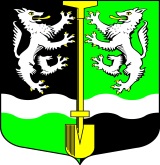 АДМИНИСТРАЦИЯ                                                                  МУНИЦИПАЛЬНОГО ОБРАЗОВАНИЯ                                             СЕЛИВАНОВСКОЕ СЕЛЬСКОЕ  ПОСЕЛЕНИЕ                                 ВОЛХОВСКОГО МУНИЦИПАЛЬНОГО РАЙОНА                     ЛЕНИНГРАДСКОЙ ОБЛАСТИПОСТАНОВЛЕНИЕ от 19 февраля 2020 года                                                                                  № 18Об утверждении Регламента по определению порядка формирования, содержания и применения парка резервных источников снабжения электрической энергией (далее – РИСЭ), как передвижных, так и стационарных в муниципальном образовании Селивановское сельское поселениеВ целях организации устранения аварий на объектах электросетевого комплекса на основании Федеральных законов от 21.12.1994 года № 68-ФЗ «О защите населения и территорий от чрезвычайных ситуаций природного и техногенного характера», от 06.10.2003 года № 131-ФЗ «Об общих принципах организации местного самоуправления в Российской Федерации», Постановления Правительства Российской Федерации от 30.12.2003 года № 794 «О единой государственной системе предупреждения и ликвидации чрезвычайных ситуаций», Постановления Правительства Ленинградской области от 19.06.2008 года № 177 «Об утверждении Правил подготовки и проведения отопительного сезона в Ленинградской области», администрация муниципального образования Селивановское сельское поселениепостановляет:1.Утвердить административный регламент формирования, содержания и применения парка резервных источников снабжения электрической энергией (далее – РИСЭ), как передвижных, так и стационарных, для организации временного электроснабжения потребителей на территории муниципального образования Селивановское сельское поселение Волховского муниципального района Ленинградской области.2.Опубликовать настоящее постановление в газете «Волховские огни» и разместить на официальном сайте администрации муниципального образования Селивановское сельское поселение в сети «Интернет»;3.Данное постановление вступает в силу с момента его опубликования;4.Контроль за исполнением данного постановления оставляю за собой.Глава администрацииМО Селивановское сельское поселение                                         М.Ф.ПетроваПриложение 1к постановлению администрациимуниципального образованияСеливановское сельское поселениеОт 19 февраля 2020 года № 18Содержание1. Общие положения2. Порядок формирования, содержания и учета парка РИСЭ3. Определение порядка применения РИСЭ4. Порядок подключения и обеспечения функционирования РИСЭ5. Продолжительность работы РИСЭ1. Общие положения1.1.Настоящий Регламент определяет порядок формирования, содержания и применения парка резервных источников снабжения электрической энергией (далее – РИСЭ), как передвижных, так и стационарных, для организации временного электроснабжения потребителей на территории Ленинградской области.1.2.Исполнение требований настоящего Регламента является обязательным для администрации муниципального образования Селивановское сельское поселение, государственных бюджетных учреждений и организаций, ресурсоснабжающих организаций всех форм собственности, а также персонала дежурно-диспетчерских служб ТЭК и ЖКХ, находящихся на территории МО Селивановское сельское поселение.1.3.Настоящий Регламент разработан в целях организации устранения аварий на объектах электросетевого комплекса на основании Федеральных законов от 21.12.1994 года № 68-ФЗ «О защите населения и территорий от чрезвычайных ситуаций природного и техногенного характера», от 06.10.2003 года № 131-ФЗ «Об общих принципах организации местного самоуправления в Российской Федерации», Постановления Правительства Российской Федерации от 30.12.2003 года № 794 «О единой государственной системе предупреждения и ликвидации чрезвычайных ситуаций», Постановления Правительства Ленинградской области от 19.06.2008 года № 177 «Об утверждении Правил подготовки и проведения отопительного сезона в Ленинградской области», в соответствии с требованиями Типового регламента организации и применения временного электроснабжения потребителей в условиях массовых нарушений электроснабжения потребителей, утвержденного протоколом заседания Правительственной комиссии по обеспечению безопасности электроснабжения (федерального штаба) от 09.09.2011 года № 9.1.4.В администрации  разработано и утверждено соответствующее положение (регламент) о порядке работы должностных лиц по ликвидации аварийных и чрезвычайных ситуаций, а также организации взаимодействия Администрации, ресурсоснабжающих организаций, потребителей, организаций  жилищно-коммунального хозяйства и других предприятий, организаций и учреждений всех форм собственности на территории муниципального образования между собой при проведении работ по предупреждению и ликвидации аварийных и чрезвычайных ситуаций на объектах коммунального хозяйства и системах жизнеобеспечения.1.5.Ответственность за предупреждение, локализацию и ликвидацию аварийной ситуации несут руководители предприятий, организаций, учреждений, на объектах которых произошли аварии, а также глава Администрации муниципального образования.1.6.Для организации работ по ликвидации крупных аварий и чрезвычайных ситуаций техногенного характера, затрагивающих интересы многих жителей муниципального образования, при администрации создается штаб руководства ходом выполнения работ по ликвидации аварийных ситуаций. Принятие решений по организации работ по ликвидации аварийных и чрезвычайных ситуаций при этом возлагается на данный штаб или постоянно действующую комиссию по предупреждению и ликвидации чрезвычайных ситуаций и обеспечению пожарной безопасности (далее – КЧС и ПБ).1.7.Председатель КЧС и ПБ несет персональную ответственность за выполнение возложенных задач, организацию работы комиссии и ее готовность. Функциональные обязанности всех должностных лиц КЧС и ПБ муниципального образования должны быть утверждены соответствующим организационно-распорядительным документом в соответствии с действующим законодательством Российской Федерации.1.8.После получения информации об аварии, снижении качества предоставляемых услуг населению, в том числе имеющих социально значимые последствия, связанные с возможной остановкой объектов жизнеобеспечения, ответственное должностное лицо (руководитель отдела) по вопросам ЖКХ администрации муниципального образования обязано немедленно сообщить об аварии главе администрации, а также дежурному диспетчеру сетевой организации (предприятия), руководителю организации или ответственному лицу, назначенному приказом, при аварийной ситуации на объектах ресурсоснабжающих организаций, организаций жилищно-коммунального хозяйства и системах жизнеобеспечения, затрагивающих интересы жителей муниципального образования – в дежурно-диспетчерскую службу ТЭК и ЖКХ Ленинградской области.1.9.Действия всех должностных лиц муниципального образования по организации взаимодействия и выполнению работ по ликвидации аварийных и чрезвычайных ситуаций на объектах жилищно-коммунального хозяйства и системах жизнеобеспечения, затрагивающие интересы потребителей, должны быть строго регламентированы соответствующими положениями и инструкциями.1.10.Для обеспечения резервного электроснабжения социально значимых объектов и объектов жизнеобеспечения, имеющихся на территории муниципальных образований, органами управления всех уровней должна быть организована работа по обеспечению данных объектов автономными РИСЭ до полного обеспечения существующей потребности.1.11.Ответственность Администрации за проводимую работу по обеспеченности РИСЭ социально значимых объектов и объектов жизнеобеспечения заключается в создании условий, способствующих их приобретению собственниками объектов, стационарной установке на объектах и подключении к энергосистеме для автономного электроснабжения в соответствии с нормативными требованиями, либо обеспечения возможности перемещения имеющихся РИСЭ между объектами исходя из сложившейся обстановки, а также определении порядка и приоритета резервного электроснабжения социально значимых объектов и объектов жизнеобеспечения, не располагающих собственными РИСЭ.1.12.Собственниками социально значимых объектов и объектов жизнеобеспечения должны быть приняты все возможные меры по организации резервного электроснабжения подведомственных объектов, в том числе на договорных или подрядных условиях при отсутствии собственных РИСЭ.1.13.Установленный порядок организации резервного электроснабжения социально значимых объектов и объектов жизнеобеспечения и практические действия персонала, ответственного за применение РИСЭ, должны быть отработаны в ходе проведения тренировок, в том числе применительно к различным погодным условиям, времени года и другим неблагоприятным факторам.1.14.Базовый перечень социально значимых объектов и объектов жизнеобеспечения утвержден протоколом заседания Правительственной комиссии по обеспечению безопасности электроснабжения (Федерального штаба) от 30.09.2009 года № 7.2.Порядок формирования, содержания и учета парка РИСЭ2.1.Количественный и качественный состав парка РИСЭ, необходимый для обеспечения безопасности электроснабжения потребителей, порядок учета РИСЭ и размещение площадок хранения определяется и утверждается Комитетом по топливно-энергетическому комплексу Ленинградской области. Общий перечень РИСЭ утверждается решением штаба по обеспечению безопасности электроснабжения при Правительстве Ленинградской области (далее – Региональный штаб).2.2.Администрация разрабатывает перечень социально значимых потребителей и объектов жизнеобеспечения, располагающихся на  территории муниципального образования, уточняет их фактическую обеспеченность РИСЭ, вырабатывает предложения по дальнейшему обеспечению, а также определяет меры по организации временного электроснабжения объектов в условиях массовых нарушений электроснабжения. Сформированный перечень объектов с указанием их обеспеченности РИСЭ и определением решения вышеуказанных вопросов представляется на согласование в Региональный штаб.2.3.Региональный штаб рассматривает предложения администрации, согласовывает распределение субсидий на приобретение РИСЭ на следующий календарный год и представляет на утверждение Главе администрации сводный перечень социально значимых потребителей и объектов жизнеобеспечения с указанием порядка и приоритета их резервного электроснабжения.2.4.Расходы по приобретению, хранению, эксплуатации и ремонту РИСЭ несут собственники РИСЭ, которые обязаны обеспечить эксплуатацию РИСЭ в соответствии с действующими нормативно-техническими документами, в том числе обеспечить назначение обученных и аттестованных лиц, ответственных за эксплуатацию РИСЭ. Вопросы финансирования затрат по организации применения РИСЭ должны быть включены в бюджет организации, имеющей на балансе РИСЭ.2.5.Собственник РИСЭ обязан содержать в штатном расписании организации обученный и аттестованный персонал на право работы с РИСЭ. Назначение лиц, ответственных за эксплуатацию, хранение, периодические опробования, поддержание в постоянной готовности и исправном состоянии РИСЭ, должно быть оформлено собственником РИСЭ соответствующим распорядительным документом.2.6.РИСЭ должны содержаться в постоянной готовности к применению, обеспечена их комплектность, а также наличие необходимых материалов и оборудования для подключения (силовые кабели, клеммы, зажимы и т.д.). Собственник РИСЭ обязан обеспечить указанные в заводской инструкции условия хранения, а также соблюдение периодичности пробных пусков, диагностических, регулировочных, испытательных и иных регламентных работ, предписанных для данного вида оборудования, в том числе работ по замене технических эксплуатационных жидкостей и расходных материалов.2.7.Собственник РИСЭ обязан обеспечить подвоз и заправку РИСЭ сезонным видом топлива, организовать своевременную замену топлива в соответствии с климатическими условиями эксплуатации, а также обеспечить возможность перемещения РИСЭ к точке подключения (транспортировка, погрузка, разгрузка) в минимальные сроки. Для обеспечения транспортировки РИСЭ должна быть закреплена необходимая автомобильная или специальная техника и водительский персонал.2.8.Администрация ведет учет РИСЭ всех форм собственности и ведомственной принадлежности, находящихся на территории муниципального образования. Перечень РИСЭ должен содержать информацию о типе, мощности, месте постоянного хранения, собственнике с указанием контактной информации и сведений о лицах, ответственных за эксплуатацию РИСЭ (приложение к настоящему Регламенту).2.9.Порядок и периодичность актуализации перечней РИСЭ, а также срок их предоставления в Комитет по топливно-энергетическому комплексу Ленинградской области для составления консолидированного перечня РИСЭ определяется решением Регионального штаба.2.10.Консолидированный перечень РИСЭ должен постоянно храниться в дежурно-диспетчерской службе ТЭК и ЖКХ Правительства Ленинградской области и быть доступен для всех членов Регионального штаба.2.11.В случае выхода из строя РИСЭ, собственник обязан принять меры по скорейшему восстановлению работоспособности РИСЭ, а также информировать дежурную службу Регионального штаба о факте выхода из строя и предполагаемых сроках восстановления работоспособности РИСЭ.3.Определение порядка применения РИСЭ3.1.Приоритетность и порядок применения РИСЭ определяется собственниками РИСЭ. Для зимнего времени года приоритетным является подключение котельных, длительное отключение которых может привести к выходу из строя системы теплоснабжения, а также объектов водоснабжения.3.2.В случае созыва штаба по обеспечению безопасности электроснабжения, приоритетные направления использования РИСЭ определяются Региональным штабом, в соответствии с ранее принятым перечнем распределения РИСЭ, с учетом опасности возникшего нарушения электроснабжения, прогноза развития аварийной ситуации, расположения мест хранения РИСЭ на территории муниципального образования, а также фактической гидрометеорологической обстановки и иных местных условий.3.3.При прочих равных условиях, приоритетным является организация временного электроснабжения потребителей собственными РИСЭ, в случае дальнейшей необходимости - резервными источниками сетевой организации, к электрическим сетям которой потребители подключены, либо РИСЭ, принадлежащих подразделениям МЧС России. Применение РИСЭ организаций для осуществления временного электроснабжения потребителей, не являющихся абонентами данных организаций должно быть обосновано и осуществляется только при наличии технической возможности.3.4.	Потребители электроэнергии, включенные в перечень потребителей, временное электроснабжение которых на период массовых нарушений электроснабжения осуществляется с применением РИСЭ, должны заранее согласовать с сетевой организацией точку и способ подключения РИСЭ к своим электроустановкам, оборудовать точку подключения в соответствии с нормативными требованиями, обеспечить ее содержание в постоянной готовности к применению. На точке подключения должна быть разработана и иметься в наличии необходимая документация (карта действий, карта подключения РИСЭ, инструкция по мерам безопасности и т.д.).3.5.Глава администрации муниципального образования обязан координировать деятельность, связанную с организацией применения РИСЭ, а также принимать необходимые меры для обеспечения возможности применения РИСЭ на своей территории, в том числе меры по обеспечению безопасного движения, расчистке дорог в условиях неблагоприятных погодных явлений и организации других вопросов, связанных с оказанием необходимого содействия собственникам РИСЭ. При запросах электросетевых организаций (предприятий) об оказании помощи в предотвращении и ликвидации аварийных ситуаций на их объектах, своевременно предоставить необходимую помощь исходя из сложившейся обстановки.3.6.В случаях воздействия неблагоприятных явлений, приведших к возникновению массовых отключений электроснабжения, глава администрации  обязан принять необходимые меры по задействованию всех имеющихся на балансе РИСЭ на территории муниципального образования для резервного электроснабжения социально-значимых объектов и объектов жизнеобеспечения в соответствии с утвержденными схемой расстановки имеющихся в распоряжении РИСЭ и графиком подключения потребителей, согласованными с сетевой организацией.3.7.Потребители должны быть предупреждены об ограниченном использовании электроэнергии на время электроснабжения посредством РИСЭ.4.Порядок подключения и обеспечения функционирования РИСЭ4.1.Доставку, подключение РИСЭ и обеспечение его функционирования для организации временного электроснабжения социально значимых объектов и бытовых потребителей – абонентов данной организации осуществляет персонал данной организации на основании действующих регламентов (положений) о взаимодействии, заключенных между ними. Порядок действий персонала при подключении РИСЭ определяется внутренними инструкциями организации.4.2.Доставку РИСЭ и обеспечение его функционирования для организации временного электроснабжения потребителей – абонентов данной организации, не являющихся бытовыми потребителями (в т.ч. промышленные потребители, социально-значимые объекты) осуществляет персонал, владеющей электроустановкой, к которой подключается РИСЭ.4.3.Порядок организации временного электроснабжения потребителей, не являющихся абонентами данной организации определяется индивидуально условиями договора возмездного оказания услуг между собственником РИСЭ и владельцем электроустановки, для которой организуется временное электроснабжение. При применении РИСЭ, принадлежащих органам исполнительной власти и иным государственным учреждениям, порядок организации временного электроснабжения определяется по решению, согласованному с потребителем электрической энергии.4.4.Все необходимые для подключения РИСЭ оперативные переключения имеет право проводить оперативный персонал, знающий схему электроустановки, прошедший необходимое обучение  и допущенный к оперативным переключениям в данной электроустановке.  4.5.С целью минимизации времени на организацию временного электроснабжения потребителей, в соответствии с ранее принятым перечнем распределения РИСЭ, должны быть разработаны регламенты (карты действий) по организации временного электроснабжения отдельных потребителей (социально-значимые объекты, объекты жизнеобеспечения) включающие в себя в том числе:-	порядок взаимодействия персонала собственника РИСЭ с персоналом потребителя при подключении/отключении РИСЭ;-	последовательность выполнения оперативных переключений;-	технические характеристики электроустановки (электроустановок) потребителя;-	схемы электроустановки (электроустановок) потребителя с указанием мест подключения РИСЭ.Регламенты (карты действий) разрабатываются и утверждаются организацией – собственником РИСЭ совместно с потребителем.4.6.Во всех случаях при подключении РИСЭ должны быть выполнены технические мероприятия, исключающие возможность подачи напряжения от РИСЭ в питающую сеть, в том числе путем обратной трансформации (установка перекидных рубильников, использование блокирующих устройств, разборка электрической схемы электроустановки и т.п.). О выполненных технических мероприятиях по подключению РИСЭ и подаче напряжения от РИСЭ в электроустановки потребителя докладывается оперативному персоналу сетевой организации, оказывающей услуги по передаче электрической энергии.4.7.Порядок производства оперативных переключений определятся соответствующей нормативно-технической документацией, действующей для персонала  организации – собственника электроустановки (правила производства оперативных переключений, правила технической эксплуатации электроустановок потребителей и т.п.).4.8.Порядок оплаты электроэнергии при организации временного электроснабжения РИСЭ определяется в соответствии с действующим законодательством РФ.5.Продолжительность работы  РИСЭ5.1.О принятом решении на применение РИСЭ, а также информацию о времени подключения потребителей посредством РИСЭ собственники объектов через главу администрации и дежурно-диспетчерские службы муниципального образования доводят до сведения сетевой организации, к электрическим сетям которой подключены потребители.5.2.Необходимая продолжительность работы подключенного РИСЭ определяется индивидуально в каждом конкретном случае владельцем РИСЭ и потребителем (до восстановления постоянного электроснабжения потребителей по нормальной (временной) схеме, до безопасного завершения технологического процесса, до окончания эвакуации и т.п.) с учётом рекомендаций завода-изготовителя РИСЭ.5.3.После завершения устранения технологического нарушения на энергообъекте и восстановления постоянного электроснабжения потребителей по нормальной (временной) схеме, по решению, принятому главой администрации муниципального образования или штабом руководства ходом выполнения работ по ликвидации аварийных ситуаций, согласованному с сетевой организацией, РИСЭ может быть перенаправлен для запитывания других потребителей (социально-значимые объекты, объекты жизнеобеспечения) с учетом складывающейся оперативной обстановки и установленной приоритетности подключения объектов.5.4.Дежурно-диспетчерские службы муниципального образования по запросу сетевой организации обязаны предоставлять всю имеющуюся информацию, касающуюся запитывания посредством РИСЭ социально значимых потребителей, объектов жизнеобеспечения, проживающего населения и других потребителей на территории муниципального образования.Приложение 2к постановлению администрациимуниципального образованияСеливановское сельское поселениеОт 19 февраля 2020 года № 18Сводный перечень РИСЭ№п/пМесто храненияМодель (марка) РИСЭМощность РИСЭ, кВтСобственник (контактные данные)Лицо, ответственное 
за эксплуатацию РИСЭ (контактные данные)1п.Селиваново,ул.Первомайская,промышленная зонаМОТОR АД 100-Т400 (2019 г.)100Администрация МО Селивановское СПп.Селиваново,ул.Советская, д.7тел. 88136357433        88136357434Чулюков Николай Константинович начальник котельной пос. СеливановоООО "Леноблтеплоснаб"тел.89313618748